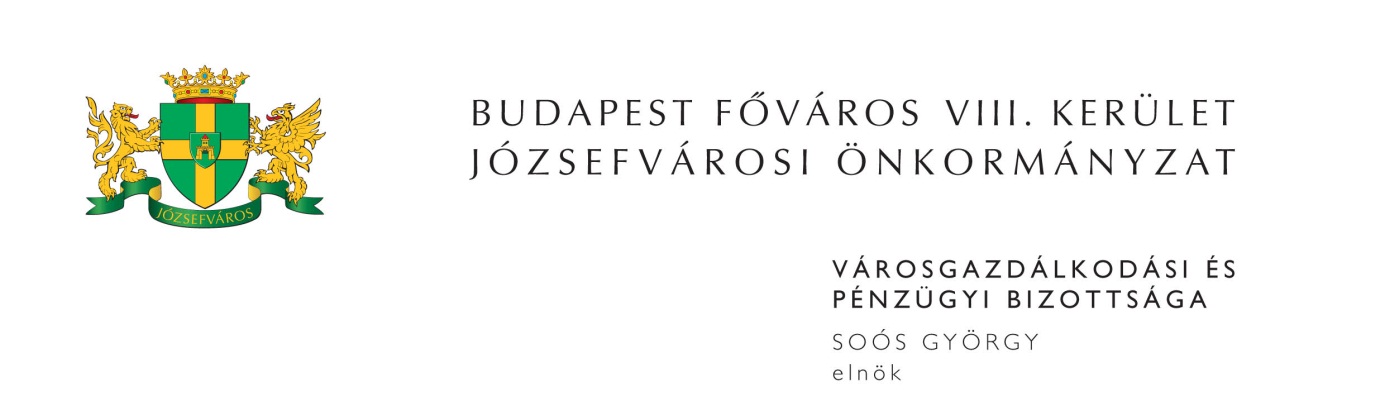 M E G H Í V ÓBudapest Józsefvárosi Önkormányzat Városgazdálkodási és Pénzügyi Bizottsága2017. évi 6. rendes ülését2017. február 20-án (hétfő) 1300 órárahívom össze.A Városgazdálkodási és Pénzügyi Bizottság ülését a Józsefvárosi Polgármesteri HivatalIII. 300-as termében (Budapest VIII. kerület, Baross u. 63-67.) tartja.Napirend1. Gazdálkodási Ügyosztály(írásbeli előterjesztés)Javaslat közterület-használati kérelmek elbírálására Előterjesztő: dr. Galambos Eszter - ügyosztályvezetőTulajdonosi hozzájárulás a Budapest VIII. kerület, Reviczky utca 6. számú ingatlanra leágazó gázvezeték építéséhezElőterjesztő: dr. Galambos Eszter - ügyosztályvezetőTulajdonosi hozzájárulás a Budapest VIII. kerület, Bacsó Béla utca 17-23. számú ingatlanra kapubehajtók kiépítéséhez Előterjesztő: dr. Galambos Eszter - ügyosztályvezetőTulajdonosi hozzájárulás a Budapest VIII. kerület, Vajdahunyad utca 5. számú ingatlanra kapubehajtók kiépítéséhez Előterjesztő: dr. Galambos Eszter - ügyosztályvezetőJavaslat a BB3 Property Kft. gépjármű-elhelyezési kötelezettségének pénzbeli megváltással történő teljesítésére Előterjesztő: dr. Galambos Eszter - ügyosztályvezetőJavaslat a Józsefváros Közösségeiért Nonprofit Zrt. 2017. évi Üzleti tervének elfogadásáraElőterjesztő: Kovács Barbara - igazgatósági elnök2. Rév8 Zrt.Előterjesztő: Annus Viktor - vezérigazgató(írásbeli előterjesztés)Javaslat a Corvin Sétány Program keretén belül tulajdonosi döntések meghozatalára (PÓTKÉZBESÍTÉS)3. Józsefvárosi Gazdálkodási Központ Zrt.(írásbeli előterjesztés)Javaslat az Új Teleki téri Piac C jelű üzlethelyiségére vonatkozó pályázati felhívás eredményének megállapításáraElőterjesztő: Mach József - piacvezetőJavaslat az Új Teleki téri Piachoz tartozó terület állandó hasznosítására vonatkozó pályázati felhívás kiírásáraElőterjesztő: Mach József - piacvezetőA Budapest VIII. kerület, Bródy Sándor utca 17. szám alatti, földszinti, 36625/0/A/3 helyrajzi számú üzlethelyiségre megküldött eladási ajánlat határidejének meghosszabbítása Előterjesztő: Bozsik István Péter - vagyongazdálkodási igazgatóCleaning-Ker Épülettisztító Kft. ismételt bérbevételi kérelme a Budapest VIII. kerület, Baross utca 124. szám alatti, üres, önkormányzati tulajdonú, nem lakás céljára szolgáló helyiség bérbeadása vonatkozásában Előterjesztő: Bozsik István Péter - vagyongazdálkodási igazgatóJavaslat a Budapest VIII. kerület, Csobánc utca 8. szám alatti helyiség újbóli bérbeadására a ROAND Bt. részéreElőterjesztő: Bozsik István Péter - vagyongazdálkodási igazgatóA DORSA TEX Kft. bérleti díj megállapításával kapcsolatos kérelme a Budapest VIII. kerület, Homok utca 8-10. szám alatti, önkormányzati tulajdonú, nem lakás céljára szolgáló helyiség újbóli bérbeadása vonatkozásában Előterjesztő: Bozsik István Péter - vagyongazdálkodási igazgatóJavaslat a Budapest VIII. kerület, Illés u. 36. és Budapest VIII. kerület, Illés u. 24. szám alatti, üres, önkormányzati tulajdonú, nem lakás céljára szolgáló helyiségek bérbeadására vonatkozó pályázati kiírás visszavonására Előterjesztő: Bozsik István Péter - vagyongazdálkodási igazgató……………… magánszemély bérbevételi kérelme a Budapest VIII. kerület, Teleki László tér 23. szám alatti, üres, önkormányzati tulajdonú, nem lakás céljára szolgáló helyiség vonatkozásában Előterjesztő: Bozsik István Péter - vagyongazdálkodási igazgató……………….. magánszemély bérbevételi kérelme a Budapest VIII. kerület, Őr u. 6. szám alatti, üres, önkormányzati tulajdonú, nem lakás céljára szolgáló helyiség bérbeadása vonatkozásában Előterjesztő: Bozsik István Péter - vagyongazdálkodási igazgató4. Zárt ülés keretében tárgyalandó előterjesztések(írásbeli előterjesztés)Javaslat az „Irodabútorok beszerzése” tárgyú, közbeszerzési értékhatárt el nem érő beszerzési eljárás eredményének megállapításáraElőterjesztő: dr. Balla Katalin - a Jegyzői Kabinet vezetőjeJavaslat fakárral kapcsolatos kártérítési igény elbírálásáraElőterjesztő: Ács Péter - a Józsefvárosi Gazdálkodási Központ Zrt. városüzemeltetési igazgatójaJavaslat egy darab, közszolgálati célra kijelölt lakás bérbeadására Előterjesztő: Bozsik István Péter - a Józsefvárosi Gazdálkodási Központ Zrt. vagyongazdálkodási igazgatójaMegjelenésére feltétlenül számítok. Amennyiben az ülésen nem tud részt venni, kérem, azt írásban (levélben, elektronikus levélben) jelezni szíveskedjen Soós György bizottsági elnöknek legkésőbb 2017. február 20-án az ülés kezdetéig. Budapest, 2017. február 15.	Soós György s.k.	elnök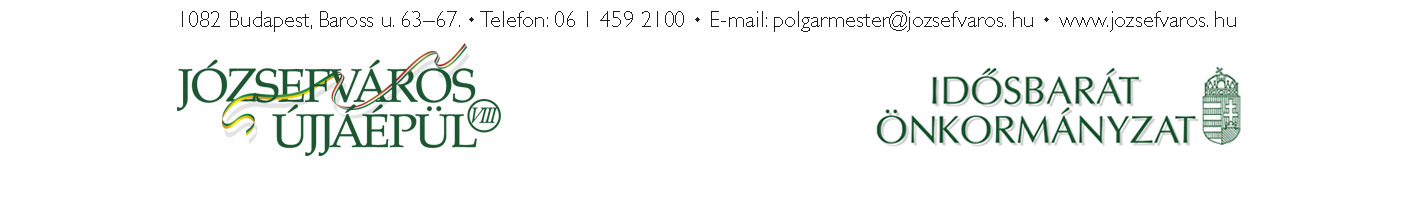 3